Fiche de suivi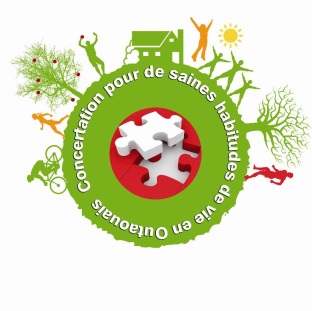 Comité : Filles et activité physiqueDate : 17 avril 2018DiscussionAction / Suivi à faireResponsableÉchéancierProjet 100 % Filles Dans la foulée des succès remportés avec le projet 100 % Filles présenté par le Réseau du sport étudiant (RSEQ) en Outaouais, il sera reconduit pour l’année 2018-2019 à la hauteur de 12 000 $. La cible à atteindre est 12 écoles.  Filles qui ont du chienLes partenaires du secteur Aylmer (PSA) souhaitent explorer avec nous l'idée de soutenir financièrement le projet Les filles qui ont du chien déployé dans neuf écoles primaires de la Commission scolaire des Portages-de-l'Outaouais sous l’initiative de M. Éric Lafrance, enseignant en éducation physique et à la santé qui a inspiré le projet 100% Filles. M. Lafrance s'est assuré d'offrir un soutien aux écoles qui y prenaient part au projet en 2017-2018. Le plan d’action 2017-2019 de la Concertation prévoit un montant global de 20 000$ pour soutenir le projet 100% filles. Toutefois, l’entente à convenir avec le RSEQ en respectant leur capacité de mobilisation ne prévoit pas utiliser la totalité du budget prévu.     Convenir des termes de l’entente avec le RSEQ Outaouais.   Convenir avec les partenaires de la Concertation de soutenir ou non, le financement  du projet. C. Clements et M. Aubert-SimardC. Clements et le comitéSeptembre 2018Octobre 2018FillactiveDix écoles secondaires totales qui ont participé au projet en 2017-2018 (2 CSPO,  3 CSD  3 CSCV  1 CSHBO et 1 privée La Célébration Fillactive regroupant  près de 900 filles a eu lieu avec succès le 10 mai.Ce projet sera soutenu dans le cadre d’une entente convenue entre la Concertation, le RSEQ et Fillactive.Formation éducateurs/éducatrices physiquesLe comité a proposé un contenu sur la thématique de l’activité physique et les filles  dans le cadre d’une  Journée pédagogique à la CSPO et qui serait ouverte aux autres commissions scolaires le 5 février 2018. Des démarches ont eu lieu auprès des commissions scolaires mais la formation a dû être reportée dû à un manque d’inscription.    Explorer la possibilité d’inclure une journée de formation dans le cadre du calendrier de formation de la prochaine année scolaire 2018-2019.  Formation entraîneursRéalisation de deux sessions de formation sur le coaching auprès des filles dans le cadre du Colloque régional des entraineurs le 3 février par Sylvie Béliveau (Soccer Canada et associée à ÉgaleAction) Explorer la possibilité d’offrir à nouveau la formation F. Delisle, M. Gauld (LSO) et Carl ClementsFormation milieu municipalLoisir sport Outaouais réalisera, par l’embauche d’une étudiante au cours de l’été, une tournée des camps de jour municipaux (rural et Gatineau) afin de mieux saisir et comprendre la participation des filles à l'activité physique dans ce type de programmation. Les informations permettront de documenter les facteurs qui incitent les filles à bouger davantage dans ce contexte. Le rapport final de cette tournée  sera transmis à l’automne. Convenir des termes de l’entente avec LSO. F. Delisle et C. ClementsPrintemps et été 2018